О внесении изменений в приказ финансового управления администрации города Чебоксары от 15.12.2016 № 58 В соответствии с пунктом 15 Положения о бюджетных правоотношениях в муниципальном образовании городе Чебоксары, утвержденного решением Чебоксарского городского Собрания депутатов            от 22.05.2008 № 1011 п р и к а з ы в а ю:Внести в Порядок составления и ведения сводной бюджетной росписи бюджета города Чебоксары и бюджетных росписей главных распорядителей средств бюджета города Чебоксары (главных администраторов источников финансирования дефицита бюджета города Чебоксары), а также утверждения (изменения) лимитов бюджетных обязательств бюджета города Чебоксары, утвержденный приказом финансового управления администрации города Чебоксары от 15.12.2016            № 58 (далее - Порядок), следующие изменения:абзац третий пункта 3 раздела II Порядка изложить в следующей редакции: «- бюджетные ассигнования по источникам финансирования дефицита бюджета города Чебоксары в разрезе главных администраторов источников финансирования дефицита бюджета города Чебоксары и кодов классификации источников финансирования дефицитов, кроме операций                по управлению остатками средств на едином счете бюджета города Чебоксары.»;пункт 13 раздела IV Порядка изложить в следующей редакции:«13. В целях организации исполнения бюджета города Чебоксары                    по расходам и источникам финансирования дефицита бюджета города Чебоксары финуправление города доводит бюджетные ассигнования                      до главных администраторов источников, ЛБО до главных распорядителей через Управление Федерального казначейства по Чувашской Республике                в порядке, установленном приказом финансового управления администрации города Чебоксары от 28.01.2009 № 6 «Об утверждении Порядка доведения бюджетных ассигнований, лимитов бюджетных обязательств при организации исполнения бюджета города Чебоксары по расходам и источникам финансирования дефицита бюджета города Чебоксары и передачи бюджетных ассигнований, лимитов бюджетных обязательств при реорганизации участников бюджетного процесса на уровне города Чебоксары.»;в разделе V Порядка: в пункте 16:подпункт 16.4 после слов «распорядителей (получателей) бюджетных средств» дополнить словами «, централизацией закупок товаров, работ, услуг для обеспечения муниципальных нужд в соответствии с частями 2 и 3 статьи 26 Федерального закона от 5 апреля 2013 года № 44-ФЗ «О контрактной системе в сфере закупок товаров, работ, услуг для обеспечения государственных и муниципальных нужд»;в подпункте 16.11 слова «безвозмездных поступлений» заменить словами «имеющих целевое назначение безвозмездных поступлений», слова «указанных межбюджетных трансфертов» заменить словами «указанных средств»;дополнить подпунктом 16.14 следующего содержания:«16.14. увеличения бюджетных ассигнований текущего финансового года на предоставление субсидий юридическим лицам, предоставление которых в отчетном финансовом году осуществлялось в пределах средств, необходимых для оплаты денежных обязательств получателей субсидий, источником финансового обеспечения которых являлись такие субсидии, в объеме, не превышающем остатка не использованных на начало текущего финансового года бюджетных ассигнований на предоставление субсидий в соответствии с требованиями, установленными настоящим Кодексом;»;подпункты 16.14 - 16.20 считать соответственно подпунктами 16.15 -16.21;в абзаце втором подпункта 16.21 слова «указанным в подпунктах 16.2 - 16.20» заменить словами «указанным в подпунктах 16.2 - 16.21»;абзац первый пункта 17 изложить в следующей редакции:«17. Предложения главных распорядителей (главных администраторов источников) по внесению изменений в сводную роспись (ЛБО) вносятся                на рассмотрение финуправления города по соответствующему главному распорядителю (главному администратору источников) в течение финансового года, но не позднее, чем за 5 рабочих дней до его окончания,              за исключением следующих случаев:- внесения изменений в Решение о бюджете;- исполнения судебных актов (исполнительных листов), предусматривающих обращение взыскания на средства бюджета города Чебоксары; - использования (перераспределения) средств резервных фондов;- получения уведомления о предоставлении субсидий, субвенций, иных межбюджетных трансфертов, имеющих целевое назначение, предоставляемых из других бюджетов бюджетной системы Российской Федерации.»;в пункте 20 слова «главного администратора доходов бюджета города Чебоксары,» исключить;в разделе VII Порядка:в пункте 27:абзац третий изложить в следующей редакции:«бюджетные ассигнования по источникам финансирования дефицита  главного администратора источников на финансовый год и на плановый период в разрезе администраторов источников и кодов классификации источников финансирования дефицита бюджетов.»;абзац пятый исключить.2. Приложение 8 к Порядку изложить в редакции согласно              приложению 1 к настоящему приказу.3. Настоящий приказ вступает в силу со дня подписания,                                  за исключением положений, для которых установлены иные сроки вступления их в силу.4. Абзацы девятый - тринадцатый пункта 1 настоящего приказа вступают в силу с 1 января 2021 года.5. Разместить настоящий приказ на официальном сайте финансового управления администрации города Чебоксары в информационно- телекоммуникационной сети «Интернет».6. Контроль за исполнением приказа возложить на заместителя начальника финансового управления администрации города Чебоксары - начальника отдела бюджетной и налоговой политики Н.А. Козлову.Начальник управления                                                                     Н.Г. КуликоваЧăваш РеспубликиШупашкар хулаадминистрацийěНфинанс управленийĕПРИКАЗĔ_____________ № __________Шупашкар хули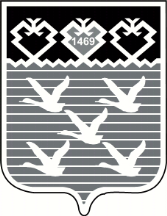 Чувашская РеспубликаФинансовое управление администрациигорода ЧебоксаРЫПРИКАЗ23.12.2020 № 276г.Чебоксары